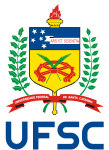 SERVIÇO PUBLICO FEDERALUNIVERSIDADE FEDERAL DE SANTA CATARINA CENTRO TECNOLOGICO Programa de Pós-Graduação em Engenharia Química - PósENQ CAMPUS UNIVERSITÁRIO REITOR JOA0 DAVID FERREIRA LIMA - TRINDADE CEP: 88040-900 FLORIANÓPOLIS SC TELEFONE (48) 3721-2501 FAX (48) 3721-9687 Email : ppgenq@contato.ufsc.brFICHA DE INSCRIÇÃO PARA A ELEIÇÃO DE REPRESENTANTE DISCENTE NO COLEGIADO PLENO DO PósENQFlorianópolis, 07 de abril de 2021Ilmo. Srª. Profª. Drª. Débora de OliveiraCoordenadora do Programa de Pós-Graduação em Engenharia Química – PósENQ/Universidade Federal de Santa CatarinaASSUNTO: Representação Discente no PósENQ		Nós, os alunos abaixo assinados solicitamos inscrição da chapa designada no processo eleitoral para a recomposição da representação discente no Colegiado Pleno do PósENQ.Composição da chapa inscrita:Membros titulares – DoutoradoAluno:E-mail:Data de ingresso no PósENQ:Assinatura:Aluno:E-mail:Data de ingresso no PósENQ:Assinatura:Membros suplentes – DoutoradoAluno:E-mail:Data de ingresso no PósENQ:Assinatura:Aluno:E-mail:Data de ingresso no PósENQ:Assinatura:Membros titulares – MestradoAluno:E-mail:Data de ingresso no PósENQ:Assinatura:Aluno:E-mail:Data de ingresso no PósENQ:Assinatura:Membros suplentes – MestradoAluno:E-mail:Data de ingresso no PósENQ:Assinatura:Aluno:E-mail:Data de ingresso no PósENQ:Assinatura: